附件2海南大学2017年高水平运动队（排球）专项测试内容及评分标准一、身体条件（报到时测量）1、身高                  2、臂高二、排球专项测试内容和评分标准排球专项测试分素质测试、技术测试和教学比赛，满分100分，其中素质测试20分，技术测试30分，教学比赛50分。三、素质测试 （20分）（一）、主/副攻手专项素质测试和评分标准1、  助跑纵跳摸高(10分)：每人测两次，取最好成绩。评分标准                                   单位：米2、3米3向折返跑（10分，见图1）：每人测两次，取最好成绩评分标准                                   单位：秒（二）二传、自由人专项素质测试和评分标准1、  助跑纵跳摸高(10分)：每人测两次，取最好成绩。评分标准                                   单位：米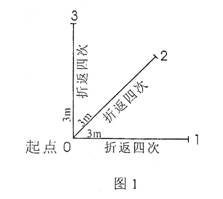 2、3米3向折返跑（10分，见图1）：每人测两次，取最好成绩。评分标准                                   单位：秒四、技术测试 （30分）1．发球（1）测试方法：考生持球在端线后，每人连续发球6次。要求发球有速度、有力量、效果好，落点在对方场区内。（2）评分标准：发球成功一次得2分，发球飞行速度慢、力量小酌情扣分，发球失误0分；最高得分10分; 2．四号位扣球（1）测试方法：考生自己选定扣球位置。由主考官或考生（二传）在3号位传球，考生在四号位自己给一传后助跑起跳扣球。每个考生连续扣5次直线，再连续扣5次斜线，共扣球10次。（见图2）（2）评分标准：直线扣球评分：①落点在2米的直线区内，有力量，1分；②落点在场内直线区以外的其它区域，有一定力量，0.5分；③扣球失误0分。斜线扣球评分：①落点在斜线区内，有力量，1分；②落点在场内斜线区以外的其它区域， 有一定力量，0.5分；③扣球失误0分。3.后排进攻（10球）①落点在左、右半区各5球，有力量，1分；                               ②落点错区，有一定力量，0.5分；    ③扣球失误，0分。4.二传正面传球和背传球（10个球）考生在3号位传球，正面和背面传球各5次，每球1.5分；要求出手清晰平稳，球飞行有一定高度和弧度；5.调整传球（10球）考生在进攻线外传球，向4号位和2号位传球各5次，每球1分；要求出手清晰平稳，球飞行有一定高度和弧度；6.自由人接发球（10球）  在其他考生发球时候在进攻线后面左右半区各接发球5个，起球后球平稳有弧度的进入3号位二传手里，每球1.5分；球起高不进入3号位，可以调整传球的，每球1分；球飞出场外或过网，0分；最高得分为15分。7.自由人防后排扣球（10球）在其他考生后排扣球时候在进攻线后面左右半区各接发球5个，起球后球平稳有弧度的进入3号位二传手里，每球1.5分；球起高不进入3号位，可以调整传球的，每球1分；球飞出场外或过网，0分；最高得分为15分。五、教学比赛 （50分）1．测试方法：视考生人数分队进行比赛。2．评分标准：评委参照下面评分标准表，独立对考生的技术动作规范、协调程度，运用效果，战术意识以及个人实战能力等方面进行综合评定，按50分制打分，所打分数至多可到小数点后1位。3．成绩评定：由5名评委根据评分标准对考生进行综合评定，去掉最高与最低分后，取平均分为最后得分。分值性别44.555.566.577.588.599.510男3.053.083.103.133.153.183.203.233.253.283.303.333.35女2.702.732.752.782.802.832.852.882.902.932.952.983.00分值性别24567810男12.011.711.410.910.510.19.8以下女13.813.513.212.812.412.011.7以下分值性别45678910男3.003.023.043.063.103.153.20女2.602.622.642.662.702.752.80分值性别24567810男12.011.511.110.610.29.99.6以下女13.813.312.912.512.111.811.5以下类  别攻  手攻  手攻  手二传二传二传自由人自由人测  试指  标四号位进攻发球后排进攻发球正、背面传球调整传球接发球防后排扣球分  值10分10分10分10分10分10分15分15分等级优良中差分值50—43分42—38分37—30分29分以下标准各技术动作规范协调，运用效果良好；战术意识及个人实战能力很强。各技术动作较规范协调，运用效果良好；战术意识及个人实战能力较强。各技术动作规范程度、协调性及运用效果一般；战术意识及个人实战能力一般。各技术动作规范程度、协调性及运用效果较差；战术意识及个人实战能力较差。